Беседа со студентами об основахтрудового законодательстваЦентром занятости населения Темрюкского района 11 и 12 мая 2023 года проведена беседа об основах трудового законодательства со студентами Кубанского казачьего государственного института пищевой индустрии и бизнеса (филиал) ФГБОУ ВО «МГУТУ им. К. Г. Разумовского (ПКУ)» и студентами филиала ЧПОУ «Анапский индустриальный техникум». В ходе встречи учащимся учебных заведений были разъяснены понятия трудовых отношений, значимость и содержание трудового договора, важность соблюдения требований охраны труда, права молодежи при трудоустройстве, в том числе приведены практические примеры негативных последствий неофициальных трудовых отношений. Ребята с интересом ознакомились с материалом по теме и приняли участие в ее обсуждении.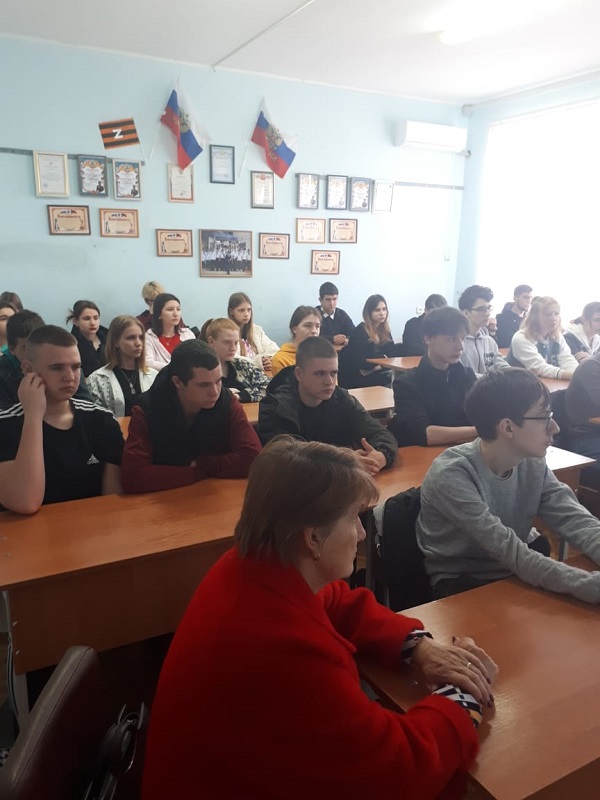 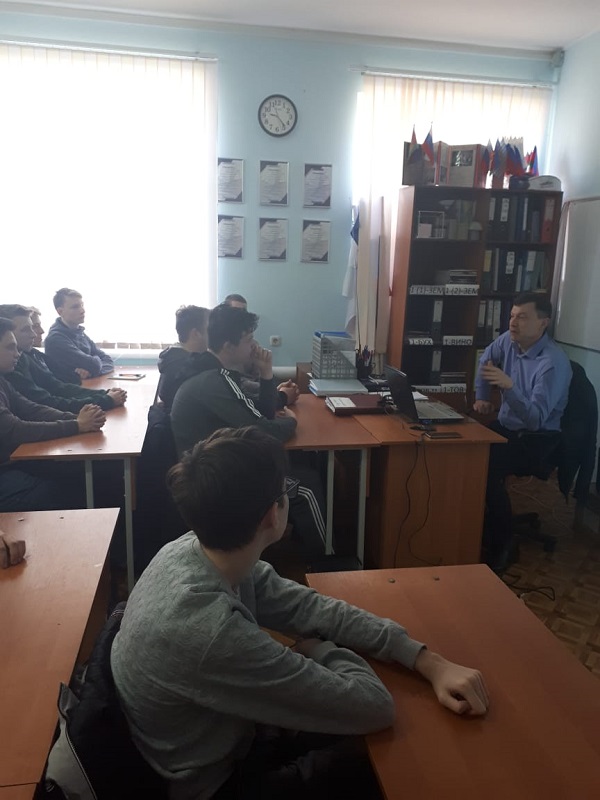 